Sample Four-Year Program				  (Total minimum units required for degree is 120)FRESHMAN YEAR: 28 unitsFall	Units	Spring	UnitsMath 30	3	Math 31	4Chem 1A	5	Phys 50	4Engr 10*	3	Oral Communication	3Engl 1A	  3	Engl 1B	3	14		  14SOPHOMORE YEAR: 30 unitsFall	Units	Spring	UnitsMath 32	3	MatE 25	3Phys 51	4	ME 20	2American Studies 1A	6	Math 123	3CmpE 30	    3	American Studies 1B	    6	16		14Passing Writing Skills Test (WST) is required before taking Engr 100WJUNIOR YEAR: 30 unitsFall	Units	Spring	UnitsISE 102	3	ISE 131	3Approved Technical Elective	3	ISE 120	3ISE 130	3	ISE 142	3Engr 100W	3	ISE 105	3ISE 151    	  3	Approved Technical Elective        	  3	15		15All ISE senior courses require the completion of Engr 100W and Major Form on fileSENIOR YEAR: 32 unitsFall	Units	Spring	UnitsCmpE 131	3	ISE 115	3ISE 135	3	ISE 155	3ISE 140	3	ISE 195B	   3ISE 167	3	GE Area S or V 	  3ISE 195A	1	ISE170        	3GE Area S or V	                               3	ISE 194	    1	16		16*	Transfer upper-division students may substitute an engineering science course for Engr 10.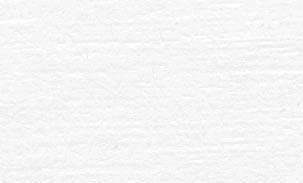 